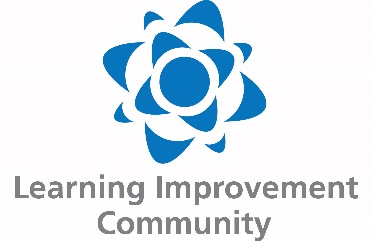 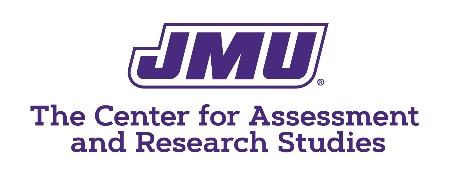 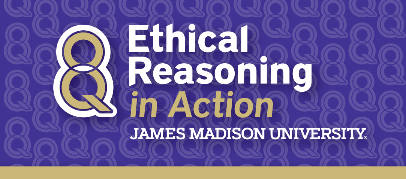 Learning Improvement (Resources)The BasicsA Simple Model for Learning Improvement: Weigh Pig, Feed Pig, Weigh Pighttps://www.learningoutcomesassessment.org/wp-content/uploads/2019/02/OccasionalPaper23.pdf Video related to “Pig” paper https://www.youtube.com/watch?v=5ZRbynb5QBk  Special issued in Research and Practice in Assessmenthttp://www.rpajournal.com/download-full-issue-pdf-12/The Learning Improvement Community
The Learning Improvement Community (LIC) website has stories of learning improvement, resources, and a way to submit a story to be published on the site https://www.learning-improvement.org/

During our live session, we'll read and discuss a learning improvement story, Improving Undergraduate Writing in an Interdisciplinary Program. Links to the storyhttps://www.learning-improvement.org/story-pacificislandsstudies-uhm

Alternative site (Google Doc)https://docs.google.com/document/d/1ULdmzMabnwkT0jd4az8QKetjP2aEF513THKvNuMP0ho/edit?usp=sharing Contact the LIC for information and opportunities to participate: email hello@learning-improvement.orgEthical Reasoning in Action and Learning ImprovementEthical Reasoning in Actionwww.jmu.edu/ethicalreasoningMulti-media ethical reasoning assessment report 	https://spark.adobe.com/page/qUa3sKSo4gpZu/Dissertation on ethical reasoning and learning improvement	https://commons.lib.jmu.edu/diss201019/153/ 